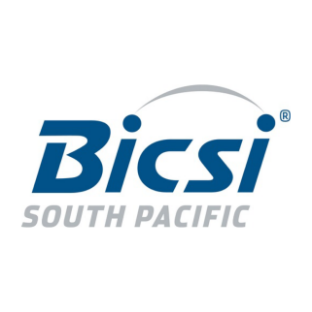 26th October 2021Appointment of ProxySigned:      Name					        Signature      Name					        SignatureWe the undersigned of We the undersigned of We the undersigned of We the undersigned of do hereby appointdo hereby appointto act as a proxy atto act as a proxy atto act as a proxy atonduties as proxy include the following:This appointment of proxy remains in effect until